D.A.V. PUBLIC SCHOOL, GOHJU Via RAIT, SHAHPUR, KANGRA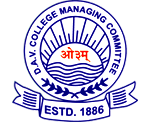 Mananged by: DAV College Management Committee, New Delhi(Aff. With H.P. Board, Aff. NO. 16020)                                                         www.davgohju.com. email: davpublicschoolgohju@gmail.com                 Sr. No. .......... 				APPLICATION FORM :-(Session2021-22)Post Applied for :_______________________________________________________________________Note : 	1. Testimonials, in original must be produced at the time of interview.	2.  No.T.A./D.A. will be admissible to the applicants for appearing in the interview. 	3.  Right of selection is the sole discretion of interviewing committee. 	4.  Management reserves the right to increase/decrease or abolish any above       post(s) and even cancel or postpone the entire selection process.19. Academic Qualifications :Cont.. page 220. Specify, Any other Qualifications :(if, any): _______________________________________________________________________________________________________________________________________________________________________.21. Knowledge of Computers: (Mentioned related qualifications, if any) __________________________________________._______________________________________________________________________________________________________.22. Teaching Experience23. In service Education Program attended, (if any): ___________________________________________________________________________________________________________________________________________________________________.____________________________________________________________________________________________________.24. Brief Note on your Strength/Specification:Declaration:- I hereby declare that all the declarations made above by me are true, correct and complete to the best of my knowledge and belief. Have gone through the Advertisement for the above mentioned post(s) and fully understood the content and nature of it. If, anything found false/untrue/Incorrect, my candidature can be canceled at stage of selection process, even after selection.  Date:……………. Place: ................                    		                     Signature of Applicant| 1. Name (in block letters):2. Father/Husband's Name3. Contact No.4. E Mail ID5. Date of Birth6. Correspondence Address.7. Permanent Address.8. Marital Status (Married/unmarried)9. Your Present Pay Scale (if any)10. Have you applied for the post of any otherDAV institution also? If so, give the name of the Institution.11. Nationality12. Category & Sub Category13. Sex: 14. Languages Known15. Hobbies/ Interests16. Specify Computer Knowledge, if any17. PF No. (If Any)18. UAN (If Available)Sr. NO Examination Passed Name of the School/CollegeName of the Board/UniversityYear of PassingMarks ObtainedTotal Marks % of Marks/Div.1X2XII  (Sub.:.…………….)3B.A./B.SC.(PCM/PCB)/B.COM/BCA…….…..4M.A./M.SC.M.COM(Sub.:.…………….)5B.Ed.(Sub.:.…………….)6JBT/ETT/Dl.E.Ed.7CTET(I/II)/HP TET/other……..Name of the institution where taughtClasses TaughtDesignation and Salary DrawnTotal period of experienceTotal period of experienceTotal period of experience1YearsMonthDays2345